JOB NOTIFICATION FORMABOUT THE COMPANYJOB PROFILESALARY DETAILSPlease Note:-1. Performance based bonus should not be declared as part of Gross/CTC but to be indicated in Bonus/Perks/Incentive section.2. Any amount to be disbursed later than the end of first 12 months should not be a part of Gross/CTC.3. Joining Bonus/Signing Bonus to be indicated in Bonus/Perks/Incentive section.4. Statutory Annual Pay outs (e.g.  Medical, LTC etc.) not be a part of Gross.ELIGIBILITY CRITERIASELECTION PROCESSPRE-PLACEMTENT TALKPLACEMENT SLOTCONTACT INFORMATIONThe completed form may be sent by post or e-mail to the following address at the earliest :- Dr. N B Dev ChoudhuryFaculty-in-ChargeTraining and Placement CellNational Institute of Technology SilcharSilchar, Assam, IndiaPIN:- 788010e-mail :  tnp.nits@gmail.com 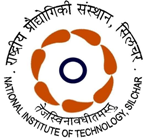 प्रशिक्षण एवं नियोजन अनुभागTRAINING AND PLACEMENT CELLराष्‍ट्रीय प्रौद्योगिकी संस्‍थान सिलचरNational Institute of Technology Silchar(राष्‍ट्रीय महत्‍व का संस्‍थान / An Institute of National Importance)सिलचर / Silchar – 788 010, असम /Assam, भारत / INDIAफोन/ Phone :  (03842)  242074फैक्‍स /Fax  :  (03842)  224797,  ई-मेल@ E-mail :  tnp.nits@gmail.com ,  वेवसाईट/ Website : www.nits.ac.inName of the CompanyWebsiteType of CompanyAbout CompanyJob DesignationJob DescriptionJob LocationB. TechM. TechMBACost to CompanyGross( Take Home, before tax and other deductions )Bonus/Perks/Incentive( If any )Bond or Service Contract (If yes, give details)Accommodation Provided Differential Package to NITs when compared to other Colleges (Yes/No)B. Tech. BranchesEligible (Yes/No)M. Tech. SpecializationEligible (Yes/No)Civil EngineeringEarthquake EngineeringComputer Science and EngineeringGeotechnical EngineeringElectrical EngineeringTransportation EngineeringElectronics and Communication EngineeringStructural EngineeringMechanical EngineeringWater Resource EngineeringInstrumentation EngineeringM. Tech in Computer SciencePower and Energy Systems EngineeringM. Sc (Chemistry)Control and Industrial AutomationMicroelectronics and VLSI DesignThermal EngineeringDesign & Manufacturing EngineeringMBA DisciplinesEligible (Yes/No)Human ResourceMarketingFinanaceRoundsYes/NoShortlist From ResumeAptitude TestTechnical TestGroup DiscussionPersonal InterviewMedical TestTotal Number of RoundsMinimum Eligibility CriteriaMinimum no. of offers you Intend to makeDo you want to conduct pre-placement talk ?Date of Choice for Pre-Placement talkNumber of members who will visitDate of Choice for visit for RecruitmentNumber of panelist who will visit  Contact Person : Postal Address :